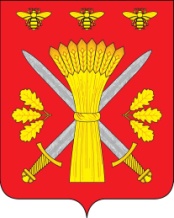 РОССИЙСКАЯ ФЕДЕРАЦИЯОРЛОВСКАЯ ОБЛАСТЬГЛАВА ТРОСНЯНСКОГО РАЙОНАПРЕДСЕДАТЕЛЬ ТРОСНЯНСКОГО РАЙОННОГО СОВЕТА НАРОДНЫХ ДЕПУТАТОВРАСПОРЯЖЕНИЕ«28» июня 2016 года                                                                               № 7О назначении публичных слушаний по  проекту планировки и проекту межевания  территории для размещения  линейного объекта (строительство газопровода высокого давления) к зерносушильному комплексу, местоположением:Орловская область, Кромской район, вблизи н.п. ГостомльРассмотрев материалы по проекту планировки и проекту межевания территории для размещения линейного объекта (строительство газопровода высокого давления) к зерносушильному комплексу, местоположением: Орловская область, Кромской район, вблизи н.п. Гостомль, представленные Управлением градостроительства, архитектуры и землеустройства Орловской области, руководствуясь  Градостроительным кодексом Российской Федерации, Федеральным законом от 06.10.2003 г. N 131-ФЗ «Об общих принципах организации местного самоуправления в Российской Федерации», Законом Орловской области от 10.11.2014 № 1686-ОЗ «О перераспределении полномочий между органами местного самоуправления муниципальных образований Орловской области и органами государственной власти Орловской области»,  Уставом Троснянского района, постановлением Троснянского районного Совета народных депутатов от 03.11.2005  № 142 «О публичных слушаниях в Троснянском  районе Орловской области», решением Троснянского районного Совета народных депутатов от 10.12.2015 № 393 «Об утверждении Положения «О порядке проведения публичных слушаний по вопросам градостроительной деятельности в Троснянском районе Орловской области»:1. Назначить публичные слушания по проекту планировки и проекту межевания территории для размещения линейного объекта (строительство газопровода высокого давления) к зерносушильному комплексу, местоположением: Орловская область, Кромской район, вблизи н.п. Гостомль.2. Определить датой проведения публичных слушаний 1 августа 2016 года в 15 часов 00 минут в актовом зале в здании администрации Троснянского района по адресу: Орловская область, Троснянский район, с. Тросна, ул. Ленина, д.4.            3. Возложить ответственность за подготовку и проведение публичных слушаний на Комиссию по землепользованию и застройке Троснянского района.          4. Предварительно ознакомиться с соответствующей информацией по проекту планировки и проекту межевания территории для размещения линейного объекта (строительство газопровода высокого давления) к зерносушильному комплексу, местоположением: Орловская область, Кромской район, вблизи н.п. Гостомль возможно с 1июля 2016 года с 9-00 до 17.00 в здании администрации Троснянского района по адресу: Орловская область, Троснянский район, с. Тросна, ул. Ленина, д. 4, кабинет отдела архитектуры, строительства и ЖКХ и на официальном сайте администрации Троснянского района: www.adm-trosna.ru.         5. Предложить гражданам, проживающим на территории, определенной в пункте 1 настоящего распоряжения, применительно к которой осуществляется подготовка проекта ее планировки и межевания, правообладателям земельных участков и объектов капитального строительства, расположенных на указанной территории, лицам, законные интересы которых могут быть нарушены в связи с реализацией указанного проекта планировки и межевания, направить свои замечания и предложения по внесенному на публичные слушания проекту планировки и проекту межевания территории для размещения линейного объекта (строительство газопровода высокого давления) к зерносушильному комплексу, местоположением: Орловская область, Кромской район, вблизи н.п. Гостомль до 25 июля 2016 года по рабочим дням с 9.00 до 17.00 по адресу: Орловская область, Троснянский район, с. Тросна, ул. Ленина, д. 4, кабинет отдела архитектуры, строительства и ЖКХ.       5. Настоящее распоряжение опубликовать в газете "Сельские зори" и разместить на официальном сайте администрации Троснянского района.Глава Троснянского районаВ.И. Миронов